 伴我童年~弱勢兒少暑期夏令營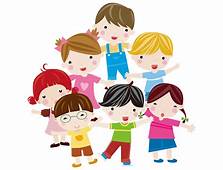 ◎贊助單位: 富邦慈善基金會◎主辦單位: 社團法人高雄市關懷台灣協會◎參加對象: 國小一至六年級學童30名 ◎活動費用: 酌收保證金200元.全程參與退還保證金◎活動地點: 社團法人高雄市關懷台灣協會 (高雄市鳳山區南京路330巷7號)◎報名地點:社團法人高雄市關懷台灣協會 (高雄市鳳山區南京路330巷7號)        ◎活動洽詢電話: 763-6044.763-1770. e-mail：tca8211@yahoo.com.tw◎活動日期:110年8/12-8/16 ◎活動內容:   ※注意事項:請自備茶水、穿著球鞋、餐具. 。         （收據聯）茲收到            活動  報名日期：      經手人：－－－－－－－－活動報名表 （存根聯）日期/時間 8/12（四）  8/13（五）  8/14（六）  8/14（六）8/15（日）8/16（）8/16（）8:409:00                      報      到                      報      到                      報      到                      報      到                      報      到                      報      到                      報      到9:00—11:50★益智課程★摺紙拼貼★品格教育★相見歡唱遊★唐詩憫農詩★人際關係-        我好棒★腦力激盪★科學課程★點心製作★兒童粉彩美學-認識和諧粉彩★快樂鯨魚-粉彩創作趣★兒童粉彩美學-認識和諧粉彩★快樂鯨魚-粉彩創作趣★兒童粉彩美學-認識和諧粉彩★快樂鯨魚-粉彩創作趣★益智桌遊~★腦力激發蘋果派~手作DIY ★益智桌遊~★腦力激發蘋果派~手作DIY 12:00-13:00             用 餐 時 刻、午  休             用 餐 時 刻、午  休             用 餐 時 刻、午  休             用 餐 時 刻、午  休             用 餐 時 刻、午  休             用 餐 時 刻、午  休             用 餐 時 刻、午  休13:00-16:00★益智桌遊★紙證粒粒★烤餅乾★團康活動★藝術創作★點心製作★美勞創作 (吊飾)★閱讀與圖片美編★美勞創作 (吊飾)★閱讀與圖片美編★黏土捏塑  技巧★鬼滅之刃名片夾黏土創作DIY★自製玩具~看誰跳得高★啟發創造力~桌遊好好玩★自製玩具~看誰跳得高★啟發創造力~桌遊好好玩姓名出生年月日身分證字號地址連絡人經手人地址電話、手機經手人